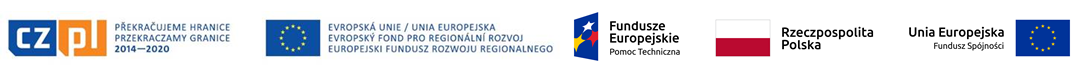 OPIS PRZEDMIOTU ZAMÓWIENIA – załącznik nr 1 1. 	Przedmiotem zamówienia jest świadczenie usług pocztowych w obrocie krajowym i zagranicznym na rzecz Dolnośląskiego Urzędu Wojewódzkiego we Wrocławiu oraz jego Delegatur (Legnica, Wałbrzych i Jelenia Góra), w zakresie:w obrocie krajowym – przyjmowania, sortowania, przemieszczania i doręczania przesyłek pocztowych nierejestrowanych do adresata (usługa realizowana łącznie), w szczególności przesyłek listowych 
oraz paczek pocztowych, będących oraz niebędących przesyłkami najszybszej kategorii; w obrocie krajowym – przyjmowania, sortowania, przemieszczania i doręczania przesyłek pocztowych rejestrowanych do adresata (usługa realizowana łącznie), w szczególności przesyłek listowych 
oraz paczek pocztowych doręczanych za pokwitowaniem lub zwrotnym potwierdzeniem odbioru, będących oraz niebędących przesyłkami najszybszej kategorii; w obrocie zagranicznym – przyjmowania, sortowania, przemieszczania i doręczania przesyłek pocztowych nierejestrowanych do adresata (usługa realizowana łącznie), w szczególności przesyłek listowych oraz paczek pocztowych, będących oraz niebędących przesyłkami najszybszej kategorii; w obrocie zagranicznym – przyjmowania, sortowania, przemieszczania i doręczania przesyłek pocztowych rejestrowanych do adresata (usługa realizowana łącznie), w szczególności przesyłek listowych oraz paczek pocztowych doręczanych za pokwitowaniem lub zwrotnym potwierdzeniem odbioru, będących oraz niebędących przesyłkami najszybszej kategorii; zwrotu przesyłek pocztowych do nadawcy – po wyczerpaniu możliwości doręczenia, wydania adresatowi, w razie odmowy przyjęcia przesyłki pocztowej oraz błędnego oznaczenia adresu lub odbiorcy.odbioru przesyłek pocztowych z siedziby Zamawiającego we Wrocławiu i jego Delegatury w Legnicy.2. 	Przez przesyłki pocztowe będące przedmiotem zamówienia rozumie się przesyłki listowe o masie do 2000 g (format S, M, L) i paczki pocztowe o masie do 10 000 g (gabaryt A, gabaryt B):nierejestrowane krajowe i zagraniczne, będące lub niebędące przesyłkami najszybszej kategorii;rejestrowane krajowe i zagraniczne doręczane za pokwitowaniem odbioru lub potwierdzeniem odbioru, będące lub niebędące przesyłkami najszybszej kategorii.3. 	Usługa będzie świadczona na całym obszarze Polski oraz poza granicami Polski.4.	Wykonawca będzie świadczył usługi pocztowe w obrocie krajowym i zagranicznym zgodnie z prawem powszechnie obowiązującym, w szczególności:1)	z ustawą z dnia 14 czerwca 1960 r. - Kodeks postępowania administracyjnego (tekst jedn.: Dz. U. 
z 2022 r. poz. 2000), w rozdziale dotyczącym doręczeń;2)	z ustawą z dnia 11 marca 2004 r. o podatku od towarów i usług (tekst jedn.: Dz. U. z 2022 r. poz. 931, 
z późn. zm.); 3)	z ustawą z dnia 23 listopada 2012 r. - Prawo pocztowe (tekst jedn.: Dz. U. z 2022 r. poz. 896, z późn. zm.); 4)	z ustawą z dnia 10 maja 2018 r. o ochronie danych osobowych (tekst jedn.: Dz. U. z 2019 r. poz. 1781);5)	z rozporządzeniem Ministra Administracji i Cyfryzacji z dnia 29 kwietnia 2013 r. w sprawie warunków wykonywania usług powszechnych przez operatora wyznaczonego (tekst jedn.: Dz. U. z 2020 r. 
poz. 1026);6)	z rozporządzeniem Ministra Administracji i Cyfryzacji z dnia 26 listopada 2013 r. w sprawie reklamacji 	usługi pocztowej (tekst jedn.: Dz. U. z 2019 r. poz. 474);7)	z rozporządzeniem Parlamentu Europejskiego i Rady (UE) 2016/679 z dnia 27 kwietnia 2016 r. 
w sprawie ochrony osób fizycznych w związku z przetwarzaniem danych osobowych i w sprawie swobodnego przepływu takich danych oraz uchylenia dyrektywy 95/46/WE (ogólne rozporządzenie 
o ochronie danych, Dz. Urz. UE L 119);8)	prawem międzynarodowym dotyczącym świadczenia usług pocztowych.	5. 	Zamawiający oświadcza, że jest jednostką sektora finansów publicznych, w rozumieniu przepisów ustawy 
z dnia 27 sierpnia 2009 r. o finansach publicznych (tekst jedn.: Dz. U. z 2022 r. poz. 1634, z późn. zm.).6.	Przedstawiciel Wykonawcy, po uprzednim okazaniu stosownego upoważnienia będzie odbierał przesyłki pocztowe przeznaczone do nadania, codziennie w dni robocze, tj. przez 5 dni w tygodniu (od poniedziałku 
do piątku) w godzinach 14.00 – 14.30 z siedziby Zamawiającego we Wrocławiu i jego Delegatury 
w Legnicy.7.	Nadawanie przesyłek objętych przedmiotem zamówienia następować będzie w tym samym dniu, w którym nastąpił odbiór przesyłek przez Wykonawcę z siedziby Zamawiającego we Wrocławiu i jego Delegatury 
w Legnicy.8.	Wykonawca będzie potwierdzał w pocztowych książkach nadawczych (drukowanych przez Zamawiającego) liczbę przyjętych do nadania w kraju i za granicę przesyłek pocztowych rejestrowanych, a także umieszczał (bezwzględnie) przy każdej przesyłce pocztowej indywidualny kod kreskowy (kod EAN). Zamawiający nie dopuszcza możliwości oznaczania przesyłek pocztowych (przy korzystaniu z tradycyjnej formy pokwitowania) kodem kreskowym EAN przez pracowników Zamawiającego.9. 	Wykonawca będzie potwierdzał w pocztowych książkach nadawczych (drukowanych przez Zamawiającego) liczbę przyjętych do nadania w kraju i za granicę przesyłek pocztowych rejestrowanych.Zamawiający – przy korzystaniu z elektronicznych potwierdzeń odbioru będzie oznaczał przesyłki pocztowe indywidualnym kodem kreskowym (kod EAN) udostępnionym przez Wykonawcę.10.	Wykonawca będzie potwierdzał na zestawieniach przesyłek pocztowych nierejestrowanych liczbę przyjętych 
do nadania w kraju i za granicę przesyłek pocztowych nierejestrowanych.11.	Wykonawca będzie doręczał przesyłki pocztowe w terminach wskazanych w załączniku Nr 1 
do rozporządzenia Ministra Administracji i Cyfryzacji z dnia 29 kwietnia 2013 r. w sprawie warunków wykonywania usług powszechnych przez operatora wyznaczonego.12. 	Zamawiający dopuszcza skorzystanie przez Wykonawcę z możliwości wskazanej w art. 35 ustawy z dnia 23 listopada 2012 r. - Prawo pocztowe, jednakże Zamawiający wymaga, aby na dowodzie nadania przesyłki rejestrowanej w każdym przypadku pozostały dane nadawcy, jakim jest Zamawiający.13.	Zamawiający wymaga, aby Wykonawca dysponował placówkami nadawczymi w miejscowości, w której 	znajduje się siedziba Zamawiającego oraz w miejscowościach, gdzie są jego Delegatury. Punkty nadawcze 	mają być czynne w dni robocze od poniedziałku do piątku, co najmniej do godziny 18.00.14.  	Zamawiający wymaga, aby punkty odbioru niedoręczonych na adres przesyłek (awizowanych) znajdowały się na terenie każdej gminy lub gmin sąsiadujących (przy uwzględnieniu tolerancji 5%).15.	Zamawiający do realizacji usługi na zasadach ogólnych będzie korzystał z druków potwierdzenia odbioru dostarczonych bezpłatnie przez Wykonawcę (żółte ZPO).16.	Zamawiający dla przesyłek pocztowych rejestrowanych, dla których przepisy obowiązującego prawa z datą doręczenia wiążą określony skutek prawny dla adresata lub nadawcy – będzie korzystał z własnych zwrotnych potwierdzeń odbioru (białe ZPO) oraz elektronicznych potwierdzeń odbioru.17. 	Zamawiający zastrzega sobie prawo stosowania własnej pocztowej książki nadawczej.18.	Zamawiający dopuszcza możliwość korzystania z aplikacji elektronicznych operatora pocztowego (poprzez integrację systemów).19. 	Zamawiający wymaga, aby Wykonawca doręczając przesyłki rejestrowane za pokwitowaniem wpisywał wymagane prawem informacje na zwrotnym potwierdzeniu odbioru.20. 	Zamawiający wymaga, aby Wykonawca doręczał do siedziby Zamawiającego i jego Delegatur pokwitowane przez odbiorcę zwrotne potwierdzenia odbioru (papierowe) niezwłocznie po dokonaniu doręczenia przesyłki.21. 	Zamawiający zobowiązuje się do przygotowania przesyłek pocztowych do nadania w stanie umożliwiającym Wykonawcy doręczenie ich bez ubytku i uszkodzenia do miejsca przeznaczenia. 22.	Zamawiający zobowiązuje się do umieszczania na każdej nadawanej przesyłce pocztowej w sposób trwały 
	i czytelny:1)	nazwy i adresu Zamawiającego (pieczęć);	2)	informacji jednoznacznie identyfikującej adresata (nazwa odbiorcy wraz z jego adresem);	3)	informacji o rodzaju przesyłki pocztowej (sposób doręczenia);	4)	oznaczenia pobranej opłaty za świadczoną usługę pocztową (pieczęć). 23. 	Do obowiązków Zamawiającego należy:1) 	przygotowanie wydruku pocztowej książki nadawczej dla przesyłek pocztowych rejestrowanych;2)	przygotowanie zestawienia nadanych przesyłek listowych nierejestrowanych;3)	sporządzanie zbiorczego zestawienia nadanych przesyłek pocztowych.Wykazy, o których mowa powyżej, sporządzane są w dwóch egzemplarzach, po jednym dla Wykonawcy 
i Zamawiającego. 24. 	Przesyłki pocztowe będą opłacane za pomocą opłaty „z dołu”. Okres rozliczeniowy opłat „z dołu” to jeden miesiąc kalendarzowy, od pierwszego do ostatniego dnia miesiąca. 25. 	Po zakończeniu miesiąca kalendarzowego Zamawiający ma otrzymać wraz z fakturą specyfikację ilościowo
-wartościową nadanych i zwróconych przesyłek pocztowych, uwzględniającą podział na poszczególne rodzaje.26. 	Podstawą obliczenia należności z tytułu świadczenia usług pocztowych będzie suma opłat za przesyłki pocztowe faktycznie nadane lub zwrócone w okresie rozliczeniowym, stwierdzone co do ich liczby i wagi 
na podstawie dokumentów nadawczych lub oddawczych. Do rozliczeń z Wykonawcą przyjęte będą ceny 
z oferty Wykonawcy.27. 	Płatność za świadczone usługi pocztowe będzie następować w terminie do 21 dni od dnia otrzymania przez Zamawiającego Faktury VAT. Za dzień zapłaty uważany będzie dzień wpływu środków na rachunek bankowy Wykonawcy.28. 	Zamawiający oświadcza, że może nie skorzystać ze wszystkich rodzajów przesyłek wyszczególnionych 
w wykazie przedmiotu zamówienia, a liczba przesyłek faktycznie nadanych bądź zwróconych może być inna od podanej w formularzu. Informacja o liczbach i rodzajach poszczególnych przesyłek pocztowych wskazana przez Zamawiającego w ww. zestawieniu ma charakter wyłącznie szacunkowy. Wykonawcy z tego tytułu 
nie będą przysługiwały żadne roszczenia.29. 	Zamawiający może korzystać z usług pocztowych nieujętych w wykazie przedmiotu zamówienia. W takim przypadku, Zamawiający uiści opłatę według obowiązującego cennika.30. 		W przypadku zmian cen usług powszechnych Wykonawca jest zobowiązany powiadomić Zamawiającego o zmianie cen z miesięcznym wyprzedzeniem i szczegółowo wykazać zmiany cen w stosunku do cenjednostkowych usług wskazanych w formularzu oferty.31.	Cena podana w ofercie powinna uwzględniać wszystkie koszty (opłaty) konieczne do wykonania usługi 
i zaspakajać w całości należność Wykonawcy z tytułu wykonywania zamówienia.32.	W ramach świadczenia usług pocztowych Zamawiający wymaga od Wykonawcy:przekazywania drogą elektroniczną (e-mailem) dziennych zestawień doręczanych przesyłek pocztowych rejestrowanych do siedziby Zamawiającego we Wrocławiu najpóźniej do godziny 10.00;2) 	doręczania raz dziennie przesyłek pocztowych do siedziby Zamawiającego we Wrocławiu oraz jego Delegatur w godzinach między 10.30 a 11.00.33.	Adres siedziby Zamawiającego i jego Delegatur:Dolnośląski Urząd Wojewódzki we Wrocławiu, pl. Powstańców Warszawy 1, 50-153 Wrocław;2) 	Delegatura w Jeleniej Górze, ul. Piłsudskiego 12, 58-500 Jelenia Góra;3) 	Delegatura w Legnicy, ul. Skarbka 3, 59-220 Legnica;4) 	Delegatura w Wałbrzychu, ul. Słowackiego 23a, 58-300 Wałbrzych.